       KESAVAN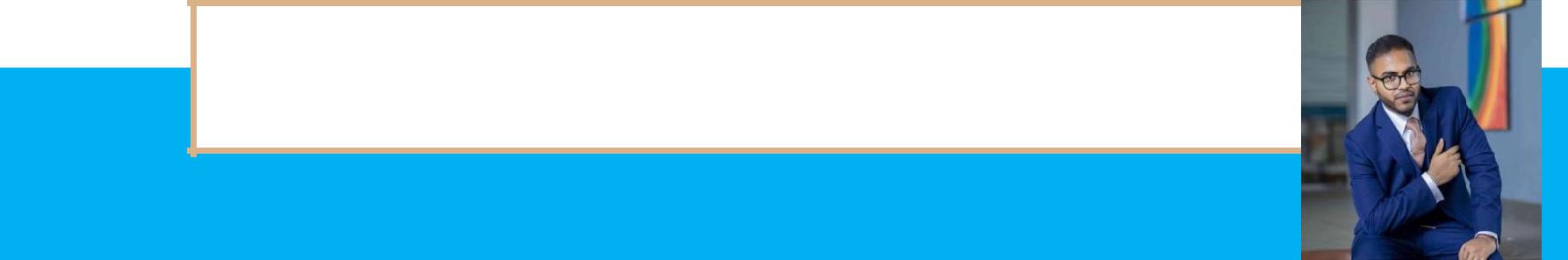 ADMINISTRATIVER OFFICER/OPERATIONS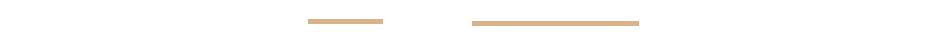 C O N T A C T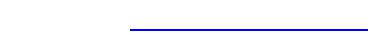 Kesavan-302639@gulfjobseeker.com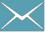 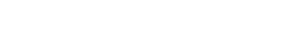 E D U C A T I O N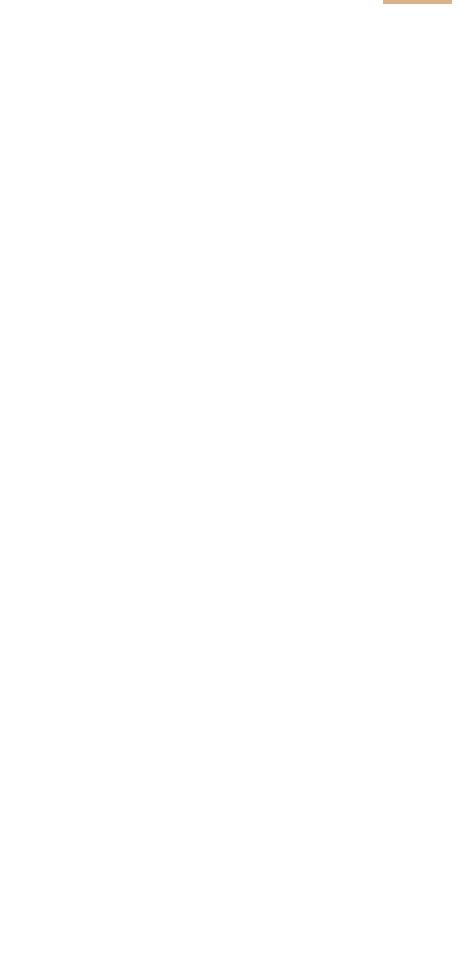 Bachelor of Science (Honors) in Computer ScienceUniversity of Greenwich, London,UKJuly 2012NCC International Advanced Diploma in Computer StudiesLondon College of Advanced Studies, London, UK October 2010NCC International Diploma in Computer StudiesLondon College of Advanced Studies, London, UK 2008Diploma in Hardware and Networking EngineeringUniversity of Newcastle (USA, study center UAE)2007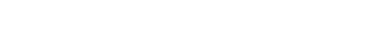 C E R T I F I C A T I O N S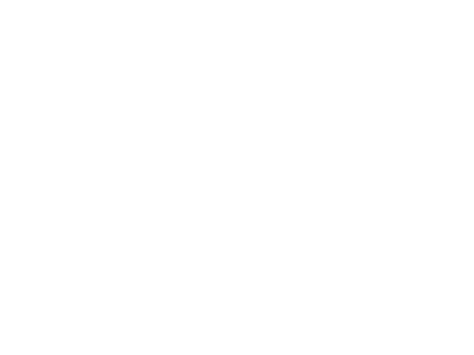 Certified International Supply Chain Professional (CISCP)IPSCMI, USA2017Certified Purchasing Professional (CPP)American Purchasing Society, USA 2018P R O F I L E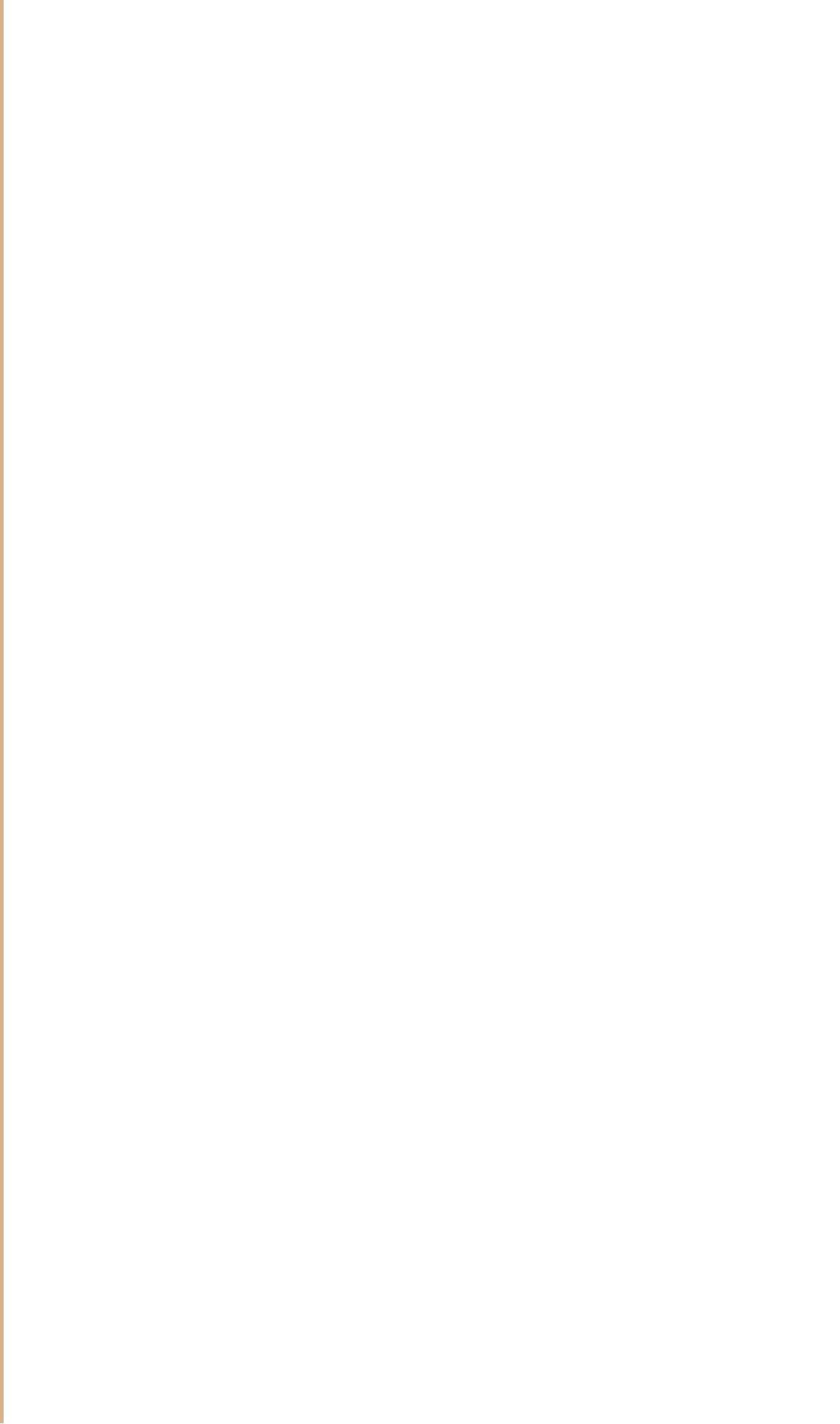 An Administrative Officer with excellent interpersonal and organizational skills, who is always welcoming new challenges. I have over 10 years of experience working various sectors, such as Administrator, Processing Officer, Negotiator, a Supervisor/Team Leader, and Logistics/Warehouse Coordinator. Throughout my experience I have gained a good understanding of the importance of working as part of team, or an individual in developing and maintaining good relationships, time management as well as managing records and database.I am seeking to join a progressive company into Operation/ Administration where I can build upon my existing skills, whilst being given the opportunity to gain new skills, which will in turn help the growth and development of the company.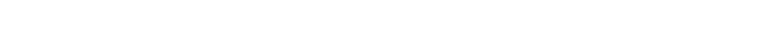 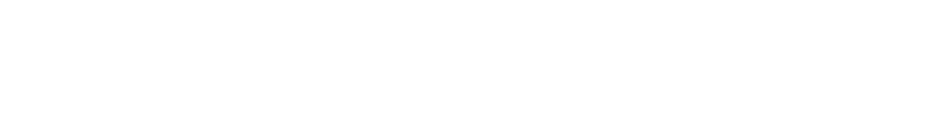 Consulting clients with migrating to Canada and AustraliaOverseeing the completion of visa and Immigration documentation, and ensuring that applications are received within the time limit set by the GovernmentsAdvising the clients with language requirements (IELTS, CELPIP and TEF) for Express Entry program (EE), and assisting for Education Credential Assessment (ECA)Creating EE, Job Bank profiles, and also Provincial Nomination Programs (PNP)Processing Student visa, work visa, and visit visa for various destinationsCreating agreements, receipts for clients, and reporting to the management.Handling/Bookkeeping monthly and yearly Income/Expenses, and reporting to the management.Maintaining the petty cash, and responsible for the purchasing of general office equipment’sConduct general admin duties (e.g.: responding to emails, assigning leads, scheduling meetings etc.)Shortlisting, and training staff on immigration information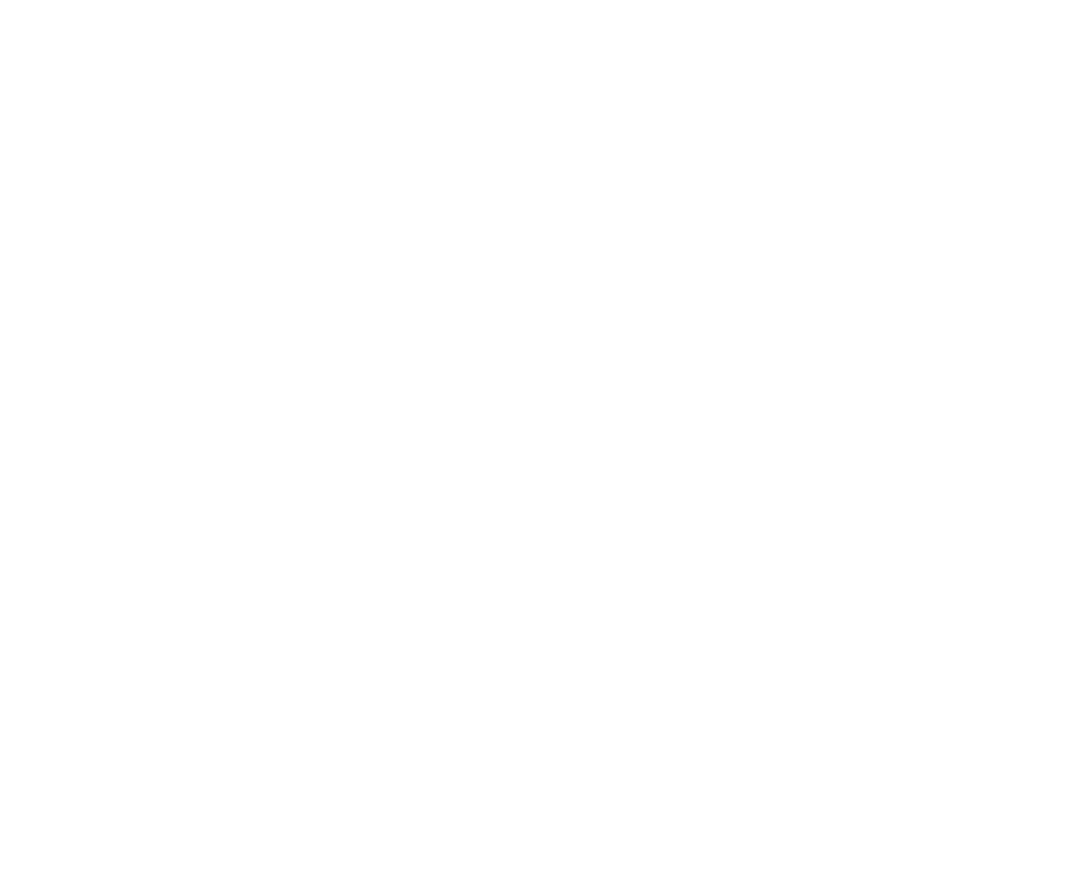 Period:	March 2014 - February 2016Designation:	Sales/Letting Negotiator, Property Administrator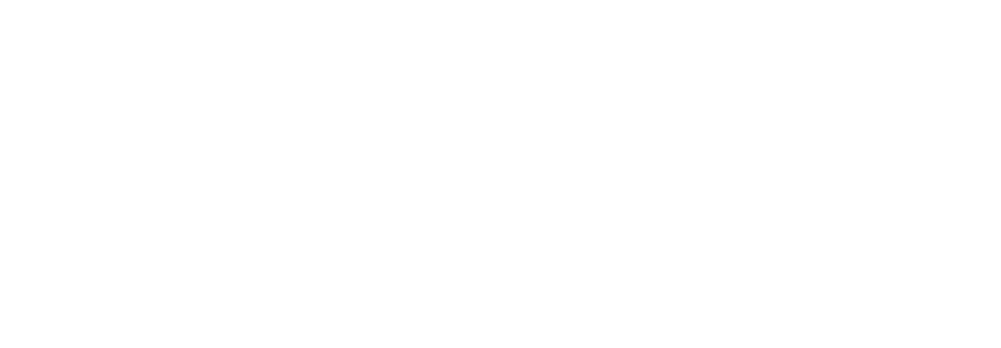 Acquiring properties for sale and to-let by persuading the landlords to manage their properties.Provide guidance and assisting sellers and buyers in marketing and purchasing property for the right price under the best termsHandle final negotiating in order to complete the sale, and achieve our targets.Allocating tenants to the property by background/reference checking, and renting out the property.Handling the ERP, tenant’s outstanding on rent payments, also handling with the monthly rent payments to the landlordsS T R E N G T H SExcellent interpersonal, organizational and administrative skills.Inventory, stock management and planningGood communication skills.Proficiency in interpreting instructions and carrying out policies accurately.Ability to adapt to new environment and grasp work quickly, ambitious, and committedAbility to work under strict deadlines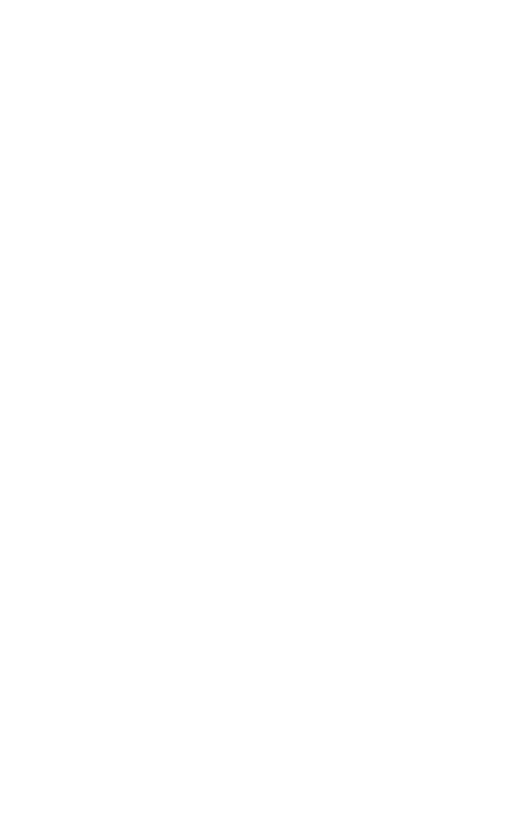 I . T . S K I L L S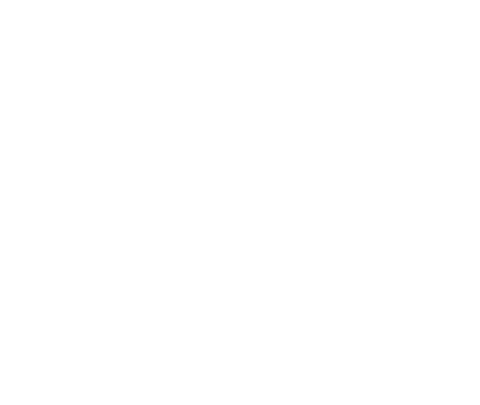 Proficient knowledge with Microsoft Office, Windows Administration, Outlook, and Open OfficeThe ability to work with operating systems, such as Microsoft Windows, LINUX, Mac OSXBasic knowledge in web development software: HTML, Javascript, C#.NET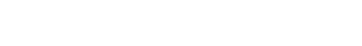 B I O - D A T A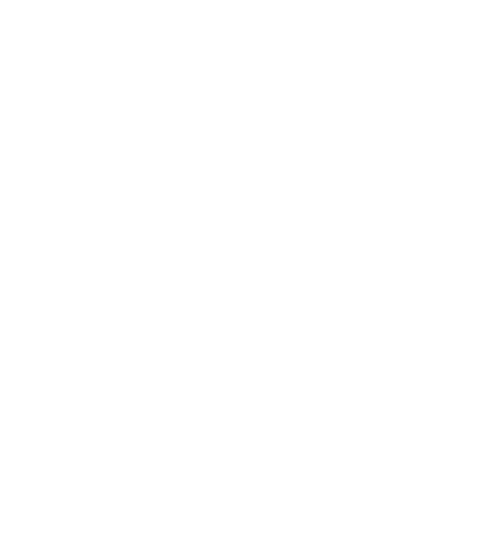 Nationality: Sri LankanStatus: MarriedLanguages: English, Tamil, Malayalam, HindiDate of Birth: April 02, 1989Driving License: UAE(Until 2021)UK(Until 2024),Sri Lankan(Until 2025)Visa Status: Employment (Transferable)Conducting general admin tasks such as installing and configuring services, software's.Creating invoices, receipts for clients, and as well as final reports to the managementDealing with tenant complains, regarding problems in the property (e.g.: Leaking, white goods not working etc.) and resolving these by sending engineers and builders.Responsible for General Purchasing from office equipment to building materials.Supervise / perform the day to day procurement function including purchase orders.Manage relationships with existing suppliers and identify new suppliers relevant to the business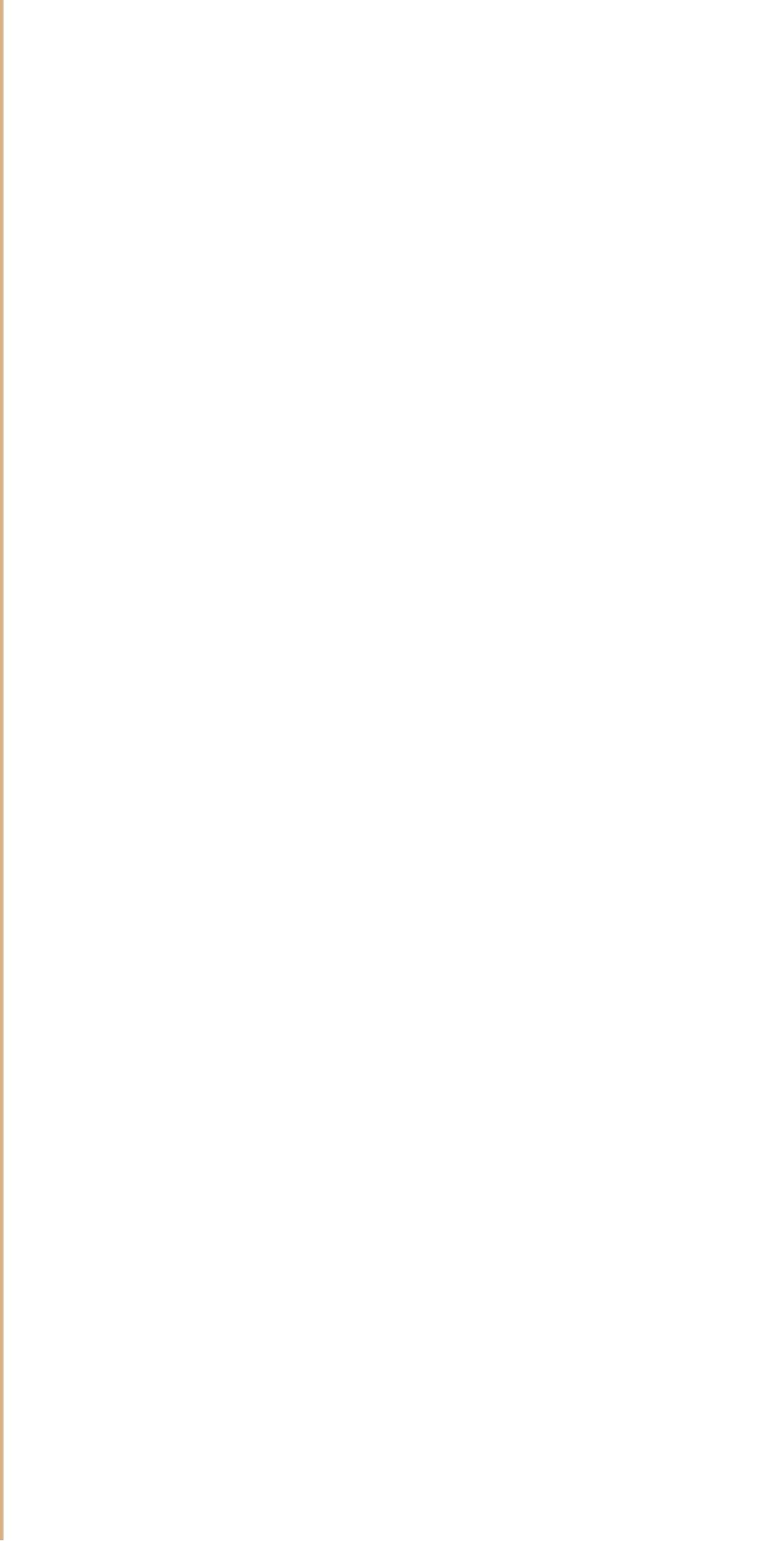 Period:	November 2013 - February 2014Designation:	Technical Engineers, Intern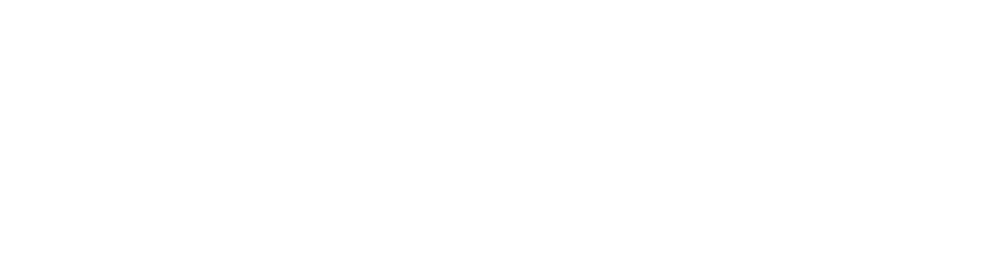 Installing and configuring EPOS systems on client sites, setting up network within the EPOS and the back-office.Installing and configuring kitchen printers, chip-and-pin, caller ID, and label printers.Providing the clients with training of the EPOS software, and responding to queries.Advising clients with additional business development, on equipment’s and services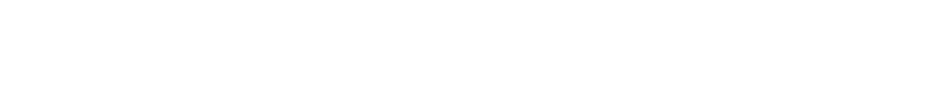 Employer:	Regal International College, United KingdomPeriod:	March 2011 - November 2013Designation:	Lecturer, Administrator, Database Admin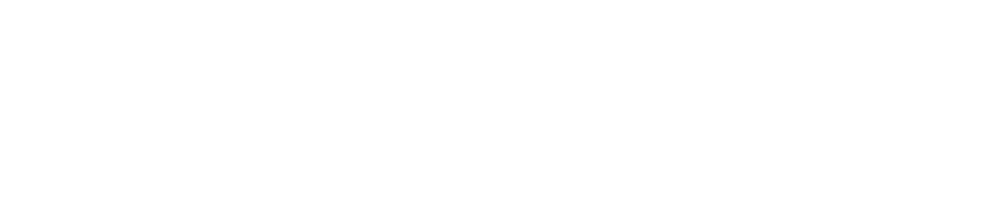 Maintenance of student records, and course co-ordinatorConducting general office administration of the day to day functions.Troubleshooting problems with diagnosis kitLectured subjects related with Network and Hardware subjects.Handling relationship with both students and colleagues, and managed to work under pressure.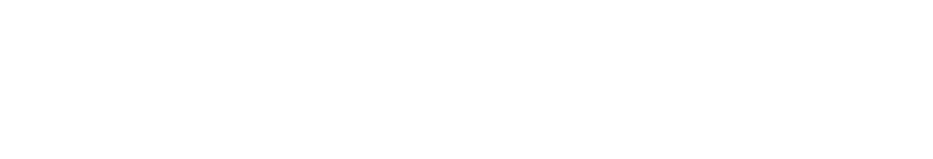 Period:	October 2009 – February 2011Designation:	Store Supervisor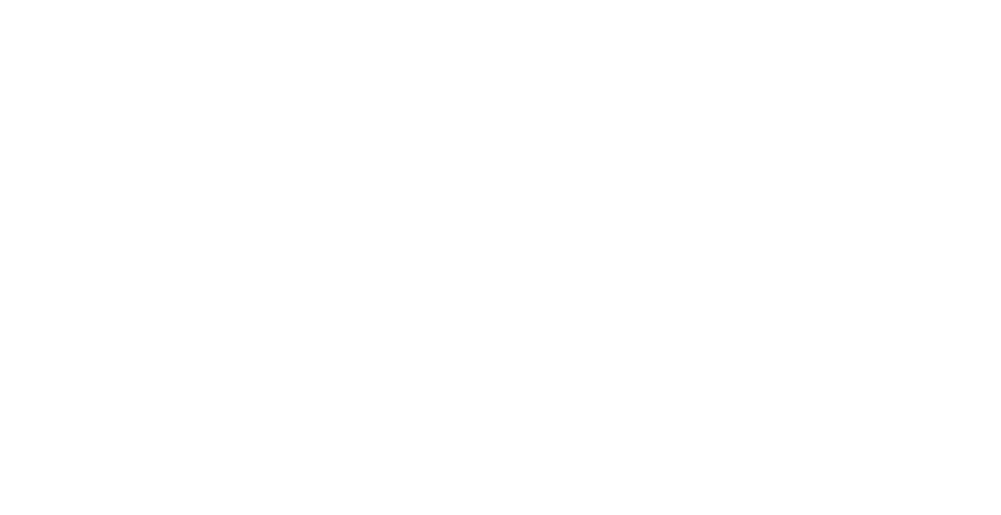 Revise, monitor stock levels, purchases and ensure they stay within budgetReview quality of purchased productsMaintain and update records of purchased products, delivery information and invoicesPrepare reports on purchases, including cost analysesConducting regular stock takes/audits, and final bankingManage and cope in fast working environment with the ability to think quickly and successfully handle customer complains, and queries efficiently.Supervising deliveries and returnsRecruiting, training, supervising and appraising staffPreparing promotional materials and displaysLiaising with store managerPeriod:Designation:September 2007 – October 2009 Logistics cum Warehouse Coordinator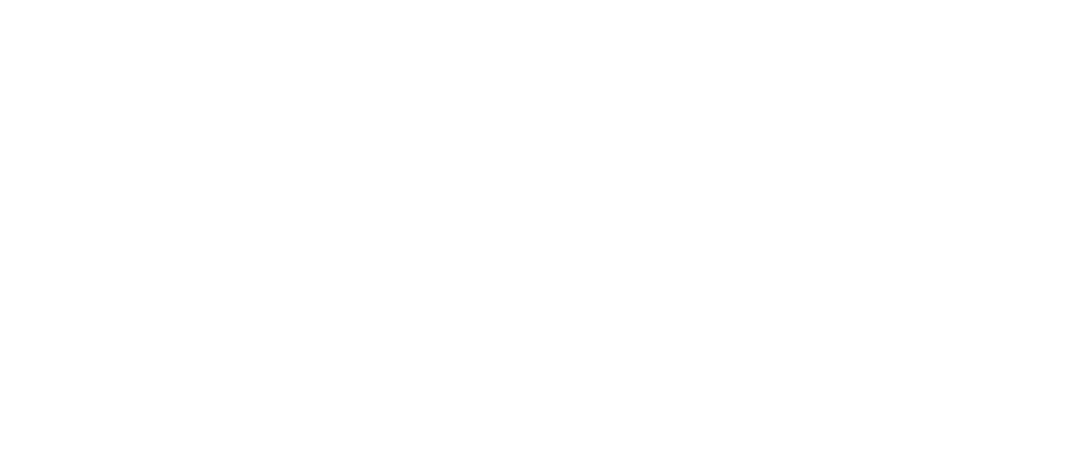 Plan and monitor the deliveries according to client requirementsMaintaining accurate logs of all transportation and warehouse goods.Making sure warehouse capacity is kept at optimal levelsCoordinate logistics staffs according to availabilities and requirementsMaintain quality control checks are complete to avoid issuesLiaising and assisting clients with product selection and pricing to improve transportation routes.Preparing reports for management.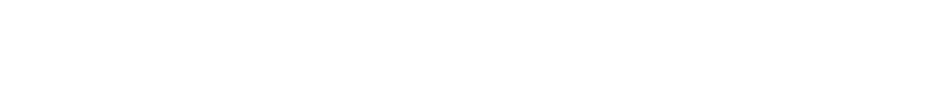 Period:Designation:Emirates March 2007 - September 2007 Tutor, Technical Assistance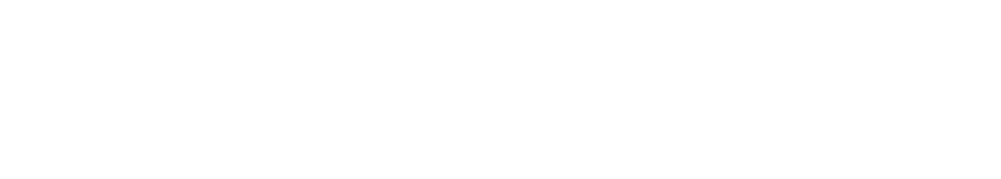 Taught and trained newly enrolled students to the institute, relating network systems and technical support for PC and laptops, based on practical and theory.Repaired Desktop PC and Laptops; assemble computersSetup and assisted LAN systems for colleges and institutesR E F E R E E S : A V A I L A B L E O N R E Q U E S TP R O F E S S I O N A L E X P E R I E N C EP R O F E S S I O N A L E X P E R I E N C EPeriod:Period:January 2017 - Till dateDesignation:Designation:Visa Processing Officer (case worker), Clerk, AdministrationOfficer